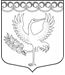 ФОРНОСОВСКОЕ ГОРОДСКОЕ ПОСЕЛЕНИЕ ТОСНЕНСКОГО РАЙОНАЛЕНИНГРАДСКОЙ ОБЛАСТИАДМИНИСТРАЦИЯПОСТАНОВЛЕНИЕ09.02.2023 № 23В соответствии с Федеральным законом от 06.10.2003 № 131-ФЗ «Об общих принципах организации местного самоуправления в Российской Федерации», с пунктом 2.6 постановления Правительства Ленинградской области от 13.03.2018 № 78 «Об утверждении порядков предоставления мер социальной поддержки отдельным категориям граждан, состава денежных доходов лиц, указанных в пункте 2 части 1 статьи 7.2 областного закона от 17 ноября 2017 № 72-оз «Социальный кодекс Ленинградской области», для определения размера денежной компенсации расходов на приобретение топлива отдельным категориям граждан, проживающих в домах, не имеющих центрального отопления и газоснабжения, администрация Форносовского городского поселения Тосненского района Ленинградской области  ПОСТАНОВЛЯЕТ: 1. Установить годовые нормативы потребления печного топлива отдельным категориям граждан, проживающих на территории Форносовского городского поселения Тосненского района Ленинградской области в домах, не имеющих центрального отопления, для определения размера денежной компенсации расходов на приобретение топлива:1.1.  Дрова:– для одиноко проживающих граждан – 8,25 куб. м на одного человека;– для семей, состоящих из двух человек – 5,25 куб. м в расчете на одного человека;– для семей, состоящих из трех и более человек – 4,50 куб. м в расчете на одного человека.       1.2. Уголь:– для одиноко проживающих граждан – 3,60 тонны на одного человека;– для семей, состоящих из двух человек – 2,30 тонны в расчете на одного человека;– для семей, состоящих из трех и более человек – 2,00 тонны в расчете на одного человека.         2. Опубликовать (обнародовать) настоящее постановление в порядке установленном Уставом Форносовского городского поселения Тосненского района Ленинградской области.3. Настоящее постановление вступает в силу после его официального опубликования (обнародования). Глава администрации						               В. А. Полевщикова Исп. Трофимова Евгения ГермановнаОб установлении годовых нормативов потребления топлива (дрова, уголь) для определения денежной компенсации расходов, связанных с предоставлением мер социальной поддержки отдельным категориям граждан, проживающих в домах, не имеющих центрального отопления,на территории Форносовского городского поселения Тосненского района Ленинградской области 